Ассамблеи государств – членов ВОИС Пятьдесят вторая серия заседанийЖенева, 10-12 декабря 2013 г.список документовподготовлен Секретариатом[Конец документа]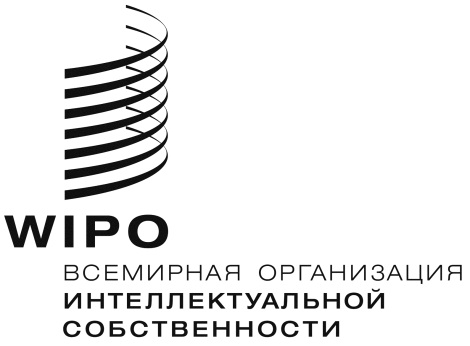 RA/52/INF/4  A/52/INF/4  A/52/INF/4  ОРИГИНАЛ:  АНГЛИЙСКИЙОРИГИНАЛ:  АНГЛИЙСКИЙОРИГИНАЛ:  АНГЛИЙСКИЙДАТА:  12 декабря 2013 Г.ДАТА:  12 декабря 2013 Г.ДАТА:  12 декабря 2013 Г.Условное обозначение и № серии документаЯзыки документаНазвание документаA/52/INF/1А,ФОбщая информация A/52/INF/2 Prov.1А,Ар,И,К,Р,ФСписок подготовительных документовA/52/INF/3ДвуязычныйСписок участниковA/52/INF/4А,Ар,И,К,Р,ФСписок документовA/52/1 А,Ар,И,К,Р,ФСводная и аннотированная повестка дняA/52/2А,Ар,И,К,Р,ФПредложение Группы стран Латинской Америки и Карибского бассейна (грулак), касающееся программы 20 предлагаемых программы и бюджета на двухлетний период 2014-2015 гг.A/52/3А,Ар,И,К,Р,ФПредложение Китая, касающееся «Общей политики ВОИС в отношении руководства внешними бюро»А/52/4А,Ар,И,К,Р,ФПредложение Председателя Генеральной Ассамблеи в отношении Программы и бюджета на двухлетний период 2014-2015 гг.А/52/5А,Ар,И,К,Р,ФПредложение ГРУЛАК, Группы В, Группы СЦЕБ и Индии относительно «Общих принципов, касающихся внешних бюро ВОИС»*****WO/GA/44/1А,Ар,И,К,Р,ФПредложение Группы В, касающееся «Решения Генеральной Ассамблеи в отношении решения Координационного комитета о внешних бюро, принятого на его шестьдесят седьмой (44-й очередной) сессии»WO/GA/44/2А,Ар,И,К,Р,ФВопросы, касающиеся созыва Дипломатической конференции по принятию договора о законах по образцамWO/GA/44/3А,Ар,И,К,Р,ФУправление в воисWO/GA/44/4А,Ар,И,К,Р,ФОтчет о работе Постоянного комитета по авторскому праву и смежным правамWO/GA/44/5А,Ар,И,К,Р,ФОтчеты о работе других комитетов ВОИС:  Комитет по стандартам ВОИС (КСВ)*****A/51/INF/6А,Ар,И,К,Р,ФИнформационный документ по вопросу о внешних бюроA/51/INF/6 Add.А,Ар,И,К,Р,ФДобавление к информационному документу о внешних бюроA/51/INF/6 Add.2А,Ар,И,К,Р,ФДобавление к информационному документу о внешних бюроA/51/INF/6 Add.3А,Ар,И,К,Р,ФДобавление к информационному документу о внешних бюроA/51/7 Rev.А,Ар,И,К,Р,ФПредлагаемые программа и бюджет на двухлетний период 2014-2015 гг.A/51/13А,Ар,И,К,Р,ФРезюме решений и рекомендаций, вынесенных Комитетом по программе и бюджету на его двадцатой сессии (8 – 12 июля 2013 г.)A/51/14А,Ар,И,К,Р,ФРезюме решений и рекомендаций, вынесенных Комитетом по программе и бюджету на его двадцать первой сессии (9 – 13 сентября 2013 г.) A/51/20 А,Ар,И,К,Р,ФОбщий отчет*****WO/GA/43/12А,Ар,И,К,Р,ФВопросы, касающиеся созыва Дипломатической конференции по принятию договора о законах по образцамWO/GA/43/13А,Ар,И,К,Р,ФОтчет о работе Постоянного комитета по авторскому праву и смежным правамWO/GA/43/16А,Ар,И,К,Р,ФОтчеты о работе других комитетов воисWO/GA/43/18А,Ар,И,К,Р,ФУправление в ВОИСWO/GA/43/22 А,Ар,И,К,Р,ФОтчет*****WO/CF/33/1 А,Ар,И,К,Р,ФОтчет*****WO/CC/67/4 А,Ар,И,К,Р,ФОтчет*****P/A/46/1А,Ар,И,К,Р,ФОтчет*****P/EC/52/1А,Ар,И,К,Р,ФОтчет*****B/A/40/1А,Ар,И,К,Р,ФОтчет*****B/EC/58/1А,Ар,И,К,Р,ФОтчет*****MM/A/46/3 А,Ар,И,К,Р,ФОтчет*****H/A/32/3А,Ар,И,К,Р,ФОтчет*****N/A/32/1А,Ар,И,К,Р,ФОтчет*****LI/A/29/2А,Ар,И,К,Р,ФОтчет**********LO/A/32/1А,Ар,И,К,Р,ФОтчет*****IPC/A/33/1А,Ар,И,К,Р,ФОтчет*****PCT/A/44/5А,Ар,И,К,Р,ФОтчет*****BP/A/29/1А,Ар,И,К,Р,ФОтчет*****VA/A/25/1А,Ар,И,К,Р,ФОтчет*****WCT/A/12/1А,Ар,И,К,Р,ФОтчет*****WPPT/A/12/1А,Ар,И,К,Р,ФОтчет*****PLT/A/11/2А,Ар,И,К,Р,ФОтчет*****STLT/A/5/2А,Ар,И,К,Р,ФОтчет*****